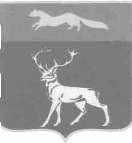                     АДМИНИСТРАЦИЯ МУНИЦИПАЛЬНОГО ОБРАЗОВАНИЯ                БУЗУЛУКСКИЙ РАЙОН         ОРЕНБУРГСКОЙ ОБЛАСТИ                     ПОСТАНОВЛЕНИЕ          23.05.2016 № 352-п                          г. БузулукО внесении изменений в постановление администрации муниципального образованияБузулукский район Оренбургской области от 12.05.2014г. №548-п «Об утверждении Положения о порядке сообщения отдельными категориями лиц о получении подарка в связис их должностным положением или исполнениемими служебных (должностных) обязанностейсдачи и оценки подарка, реализации (выкупа) и зачисления средств, вырученных от его реализации»В соответствии с Федеральным Законом Российской Федерации от 06.10.2003 № 131-ФЗ «Об общих принципах организации местного самоуправления в Российской Федерации», постановлением Правительства РФ от 09.01.2014 N 10 (ред. от 12.10.2015) «О порядке сообщения отдельными категориями лиц о получении подарка в связи с протокольными мероприятиями, служебными командировками и другими официальными мероприятиями, участие в которых связано с исполнением ими служебных (должностных) обязанностей, сдачи и оценки подарка, реализации (выкупа) и зачисления средств», согласно статьи 24 Устава администрации МО Бузулукский район и рассмотрев протест Бузулукского межрайпрокурора  от  04.04.2016г. № 07-01 (к)-2016П О С Т А Н О В Л Я Ю:1.Внести в постановление администрации муниципального образования Бузулукский район Оренбургской области от 12.05.2014г.   №548-п «Об утверждении Положения о порядке сообщения отдельными категориями лиц о получении подарка в связи с их должностным положением или исполнением ими служебных (должностных) обязанностей сдачи и оценки подарка, реализации (выкупа) и зачисления средств, вырученных от его реализации» следующие изменения:1.1. Название постановления изложить в следующей редакции:«Об утверждении Положения о порядке сообщения отдельными категориями лиц  о получении подарка в связи с протокольными мероприятиями,  служебными командировками и другими официальными мероприятиями, участие в которых связано с исполнением ими служебных (должностных) обязанностей, сдачи и оценки подарка, реализации (выкупа) и зачисления средств, вырученных от его реализации»;1.2. Приложение к постановлению изложить в новой редакции согласно приложению к настоящему постановлению.2. Установить, что настоящее постановление вступает в силу после его официального опубликования на правовом интернет-портале Бузулукского района (www.pp-bz.ru).3. Контроль за исполнением настоящего постановления возложить на
исполняющего обязанности заместителя главы администрации района – руководитель аппарата Елькину М.В.Глава района                                                                                     Н.А. БантюковРазослано:  в дело.Приложение к постановлению администрации района23.05.2016 № 352-п Положение о порядке сообщения отдельными категориями лиц  о получении подарка в связи с протокольными мероприятиями,  служебными командировками и другими официальными мероприятиями, участие в которых связано с исполнением ими служебных (должностных) обязанностей, сдачи и оценки подарка, реализации (выкупа) и зачисления средств, вырученных от его реализации1. Настоящее Положение определяет порядок сообщения лицами, замещающими муниципальные должности и должности муниципальной службы в органах местного самоуправления муниципального образования Бузулукский район (далее - лица, замещающие муниципальные должности, муниципальные служащие), о получении подарка в связи с протокольными мероприятиями,  служебными командировками и другими официальными мероприятиями, участие в которых связано с исполнением ими служебных (должностных) обязанностей, сдачи и оценки подарка, реализации (выкупа) и зачисления средств, вырученных от его реализации2. Лица, замещающие муниципальные должности, служащие, работники не вправе получать подарки от физических (юридических) лиц в связи с их должностным положением или исполнением ими служебных (должностных) обязанностей, за исключением подарков, полученных в связи с протокольными мероприятиями, служебными командировками и другими официальными мероприятиями, участие в которых связано с исполнением ими служебных (должностных) обязанностей.3. Лица, замещающие муниципальные должности, муниципальные служащие обязаны в порядке, предусмотренном настоящим Положением, уведомлять обо всех случаях получения подарка в связи с протокольными мероприятиями, служебными командировками и другими официальными мероприятиями, участие в которых связано с исполнением ими служебных (должностных) обязанностей орган местного самоуправления муниципального образования Бузулукский район, в котором указанные лица проходят муниципальную службу.4. Уведомление о получении подарка в связи с протокольными мероприятиями, служебными командировками и другими официальными мероприятиями, участие в которых связано с исполнением служебных (должностных) обязанностей (далее - уведомление), с должностным положением или исполнением служебных (должностных) обязанностей (далее - уведомление), составленное по форме согласно приложению № 1 к настоящему Положению, представляется не позднее 3 рабочих дней со дня получения подарка в отдел имущественных отношений администрации муниципального образования Бузулукский район (далее – уполномоченное структурное подразделение). К уведомлению прилагаются документы (при их наличии), подтверждающие стоимость подарка (кассовый чек, товарный чек, иной документ об оплате (приобретении) подарка).В случае если подарок получен во время служебной командировки, уведомление представляется не позднее 3 рабочих дней со дня возвращения лица, получившего подарок, из служебной командировки.При невозможности подачи уведомления в сроки, указанные в абзацах первом и втором пункта 4 настоящего Положения, по причине, не зависящей от лица, замещающего муниципальную должность, муниципального служащего, оно представляется не позднее следующего дня после ее устранения.5. Уведомление составляется в 2 экземплярах, один из которых возвращается лицу, представившему уведомление, с отметкой о регистрации, другой экземпляр направляется в комиссию по оценке подарков. 6. Подарок, стоимость которого подтверждается документами и превышает 3 тыс. рублей либо стоимость которого получившему его муниципальному служащему неизвестна, сдается ответственному лицу уполномоченного структурного подразделения, которое принимает его на хранение по акту приема-передачи, составленному по форме согласно приложению № 2 к настоящему Положению, не позднее 5 рабочих дней со дня регистрации уведомления в журнале регистрации уведомлений (приложение №3 к настоящему Положению).7. Подарок, полученный лицом, замещающим муниципальную должность, независимо от его стоимости, подлежит передаче на хранение в порядке, предусмотренном пунктом 6 настоящего Положения.8. До передачи подарка по акту приема-передачи ответственность в соответствии с законодательством Российской Федерации за утрату или повреждение подарка несет лицо, получившее подарок.9. В целях принятия к бухгалтерскому учету подарка в порядке, установленном законодательством Российской Федерации, определение его стоимости проводится на основе рыночной цены, действующей на дату принятия к учету подарка, или цены на аналогичную материальную ценность в сопоставимых условиях с привлечением при необходимости комиссии. Сведения о рыночной цене подтверждаются документально, а при невозможности документального подтверждения - экспертным путем. Подарок возвращается сдавшему его лицу по акту приема-передачи в том случае, если его стоимость не превышает 3 тыс. рублей.10. Уполномоченное структурное подразделение обеспечивает включение в установленном порядке принятого к бухгалтерскому учету подарка, стоимость которого превышает 3 тыс. рублей, в реестр муниципального имущества муниципального образования Бузулукский район.                                                                                               Приложение №1к Положение о порядке сообщения отдельными категориями лиц  о получении подарка в связи с протокольными мероприятиями,  служебными командировками и другими официальными мероприятиями, участие в которых связано с исполнением ими служебных (должностных) обязанностей, сдачи и оценки подарка, реализации (выкупа) и зачисления средств, вырученных от его реализацииУведомлениео получении подарка в связи с должностным положением или исполнением служебных (должностных) обязанностей                                       ____________________________________                                           (наименование уполномоченного структурного                                             __________________________________________                                             подразделения органа местного самоуправления)                                       от _________________________________                                                          (фамилия, имя, отчество)                                       ____________________________________                                       ____________________________________                                                     (наименование замещаемой должности)     Уведомляю  о получении подарка от «___» ______20__г.        Извещаю о получении ____________________________________________ (дата получения)                                                                                подарка___________________________________________________________                (наименование протокольного мероприятия, служебной командировки,другого официального мероприятия, место и дата проведения)    --------------------------------    <*>   Заполняется  при  наличии  документов,  подтверждающих  стоимость подарка.Приложение:________________________________ на  _______листах.                              (наименование документа)Лицо, представившее уведомление    ______________    ______________   «____» __________20__г.                                 (подпись)          (инициалы, фамилия)Лицо, принявшееуведомление    ______________    ______________   «____» __________20__г.                                 (подпись)               (инициалы, фамилия)Приложение №2к Положение о порядке сообщения отдельными категориями лиц  о получении подарка в связи с протокольными мероприятиями,  служебными командировками и другими официальными мероприятиями, участие в которых связано с исполнением ими служебных (должностных) обязанностей, сдачи и оценки подарка, реализации (выкупа) и зачисления средств, вырученных от его реализацииАктприема-передачи "___" _____________ 20__ г.                                         № ______________________________________________________________________(наименование уполномоченного структурного подразделения органа местного самоуправления)Материально ответственное лицо _____________________________________Мы, нижеподписавшиеся, составили настоящий акт о том, что в    соответствии   с   Гражданским   кодексом   Российской   Федерации, Федеральными  законами  от 25 декабря 2008 года N 273-ФЗ "О противодействии коррупции",  от  02.03.2007 года №25-ФЗ «О муниципальной службе  в Российской  Федерации"  __________________________________________________________________(наименование замещаемой должности, инициалы, фамилия)сдал (принял)  ______________________________________________________(наименование замещаемой должности ответственного лицауполномоченного структурного подразделения органа местного самоуправления муниципального образования Бузулукский район, инициалы, фамилия)Принял (передал) подарок (подарки):Лицо, сдавшее (принявшее) подарок             ______________    ______________   «____» __________20__г.                                 (подпись)          (инициалы, фамилия)Лицо, принявшее (передавшее) подарок             ______________    ______________   «____» __________20__г.                                 (подпись)          (инициалы, фамилия)Принято к учету  ___________________________________________________                   (наименование структурного подразделения органа местного                      самоуправления муниципального образования Бузулукский район)Исполнитель    ______________    ______________   «____» __________20__г.                                 (подпись)          (инициалы, фамилия)Приложение №3к Положение о порядке сообщения отдельными категориями лиц  о получении подарка в связи с протокольными мероприятиями,  служебными командировками и другими официальными мероприятиями, участие в которых связано с исполнением ими служебных (должностных) обязанностей, сдачи и оценки подарка, реализации (выкупа) и зачисления средств, вырученных от его реализацииЖурналрегистрации уведомленийНаименование уполномоченного структурного подразделения __________________________________________    --------------------------------    <*>   Заполняется  при  наличии  документов,  подтверждающих  стоимость подарка.В данном журнале пронумеровано и прошнуровано (_______) __________ страниц.                                                                                                                                (прописью)Руководитель уполномоченногоструктурного подразделения                                               ______________________  _________ ___________________                                              (наименование должности)  (подпись) (инициалы, фамилия)М.П."____" ________________ 20__ г.N   
п/п  Наименование  
подарка    Характеристика подарка, его описание  Количество   
предметов   Стоимость   
(рублей) <*> 1.  2.  Итого                                     Итого                                     Итого                                     N п/пНаименование подаркаХарактеристика подарка, его описаниеКоличество предметовСтоимость (рублей)1.2.ИтогоИтогоИтогоИтогоИтого		Уведомление		УведомлениеНаименование замещаемой должности лица, представившего уведомление, инициалы, фамилияНаименование протокольного мероприятия, служебной командировки, другого официального мероприятия, место и дата проведенияХарактеристика подаркаХарактеристика подаркаХарактеристика подаркаХарактеристика подарканомердатаНаименование замещаемой должности лица, представившего уведомление, инициалы, фамилияНаименование протокольного мероприятия, служебной командировки, другого официального мероприятия, место и дата проведенияНаименование подаркаОписание подаркаКоличество предметовСтоимость (рублей) <*>12345678